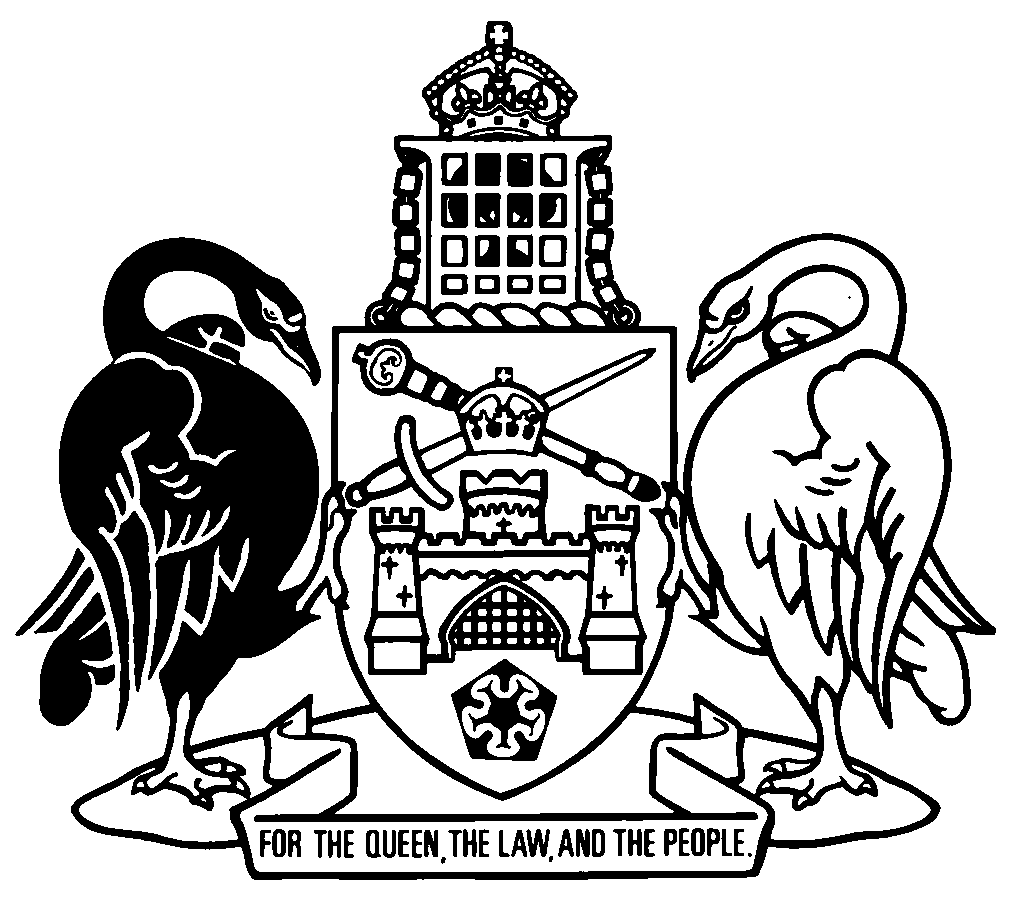 Australian Capital TerritoryA2003-11Republication No 19Effective:  23 August 2020Republication date: 23 August 2020As repealed by A2020-7 s 131 (1)About this republicationThe republished lawThis is a republication of the Cemeteries and Crematoria Act 2003 (repealed) (including any amendment made under the Legislation Act 2001, part 11.3 (Editorial changes)).  It also includes any commencement, amendment, repeal or expiry affecting this republished law to .  The legislation history and amendment history of the republished law are set out in endnotes 3 and 4. Kinds of republicationsThe Parliamentary Counsel’s Office prepares 2 kinds of republications of ACT laws (see the ACT legislation register at www.legislation.act.gov.au):authorised republications to which the Legislation Act 2001 appliesunauthorised republications.The status of this republication appears on the bottom of each page.Editorial changesThe Legislation Act 2001, part 11.3 authorises the Parliamentary Counsel to make editorial amendments and other changes of a formal nature when preparing a law for republication.  Editorial changes do not change the effect of the law, but have effect as if they had been made by an Act commencing on the republication date (see Legislation Act 2001, s 115 and s 117).  The changes are made if the Parliamentary Counsel considers they are desirable to bring the law into line, or more closely into line, with current legislative drafting practice.  This republication does not include amendments made under part 11.3 (see endnote 1).Uncommenced provisions and amendmentsIf a provision of the republished law has not commenced, the symbol  U  appears immediately before the provision heading.  Any uncommenced amendments that affect this republished law are accessible on the ACT legislation register (www.legislation.act.gov.au). For more information, see the home page for this law on the register.ModificationsIf a provision of the republished law is affected by a current modification, the symbol  M  appears immediately before the provision heading.  The text of the modifying provision appears in the endnotes.  For the legal status of modifications, see the Legislation Act 2001, section 95.PenaltiesAt the republication date, the value of a penalty unit for an offence against this law is $160 for an individual and $810 for a corporation (see Legislation Act 2001, s 133).Australian Capital TerritoryContents	PagePart 1	Preliminary	2	1	Name of Act	2	3	Dictionary	2	4	Notes	2	5	Offences against Act—application of Criminal Code etc	3Part 2	Cemeteries and crematoria	4Division 2.1	Operation of cemeteries and crematoria	4	6	Codes of practice	4	7	Guidelines for exercise of Minister’s powers	5	8	Perpetual tenure of graves etc	6Division 2.2	Perpetual care trusts and reserves	6	9	Establishment of perpetual care trusts	6	10	Establishment of perpetual care trust reserve	7	11	Determination of trust percentages	8	12	Payments into perpetual care trust	9	13	Planning period	9	14	Perpetual care trust reserve	9	15	Protection of perpetual care trust	10	16	Protection of perpetual care trust reserve	11	16A	Accounts and records for perpetual care trusts	11	16B	Audit	12	16C	Dissolution of perpetual care trusts	12Division 2.3	Improvement notices	13	17	Improvement notices	13	18	Offence—failing to end contravention	14	19	Director-general may take action to remedy consequences of contravention	14Division 2.4	Offences about burials and cremations	15	20	Person must not bury or cremate human remains or foetal remains except in accordance with regulation	15	21	Operator not to allow burial or cremation except in accordance with regulation etc	15	22	Minister or magistrate may prohibit cremation	16	23	Exhumation of human remains or foetal remains	16	24	Burials to take place only at cemetery	17	25	Cremations to take place only at crematorium	18	26	Cremation to conceal offence	18	27	Doctors certificates	18Part 3	The cemeteries authority	20Division 3.1	Establishment of cemeteries authority and governing board	20	28	Establishment of cemeteries authority	20	28A	Functions of cemeteries authority	20	29	Establishment of governing board	21	29A	Governing board members	21	30	Ministerial directions to cemeteries authority	21Division 3.2	Staff of cemeteries authority	22	44	Arrangements for staff	22Part 4	Notification and review of decisions	23	45	Meaning of reviewable decision—pt 4	23	46	Reviewable decision notices	23	46A	Applications for review	23Part 5	Miscellaneous	24	47	Acts and omissions of representatives	24	49	Determination of fees	25	50	Approved forms	25	51	Regulation-making power	25Schedule 1	Reviewable decisions	27Dictionary		29Endnotes		32	1	About the endnotes	32	2	Abbreviation key	32	3	Legislation history	33	4	Amendment history	36	5	Earlier republications	42Australian Capital TerritoryCemeteries and Crematoria Act 2003 (repealed)An Act about cemeteries and crematoria, and for other purposesPart 1	Preliminary1	Name of ActThis Act is the Cemeteries and Crematoria Act 2003.3	DictionaryThe dictionary at the end of this Act is part of this Act.Note 1 	The dictionary at the end of this Act defines certain terms used in this Act, and includes references (signpost definitions) to other terms defined elsewhere.	For example, the signpost definition ‘stillborn child—see the Births, Deaths and Marriages Registration Act 1997, dictionary.’ means that the term ‘stillborn child’ is defined in that dictionary and the definition applies to this Act.Note 2	A definition in the dictionary (including a signpost definition) applies to the entire Act unless the definition, or another provision of the Act, provides otherwise or the contrary intention otherwise appears (see Legislation Act, s 155 and s 156 (1)).4	NotesA note included in this Act is explanatory and is not part of this Act.Note	See the Legislation Act, s 127 (1), (4) and (5) for the legal status of notes.5	Offences against Act—application of Criminal Code etcOther legislation applies in relation to offences against this Act. Note 1	Criminal CodeThe Criminal Code, ch 2 applies to all offences against this Act (see Code, pt 2.1).  The chapter sets out the general principles of criminal responsibility (including burdens of proof and general defences), and defines terms used for offences to which the Code applies (eg conduct, intention, recklessness and strict liability).Note 2	Penalty unitsThe Legislation Act, s 133 deals with the meaning of offence penalties that are expressed in penalty units.Part 2	Cemeteries and crematoriaDivision 2.1	Operation of cemeteries and crematoria6	Codes of practice	(1)	The Minister may approve codes of practice for cemeteries and crematoria.	(2)	A code of practice may make provision in relation to the following matters:	(a)	burials, exhumations and cremations;	(b)	the operation of cemeteries and crematoria;	(c)	the design, construction and maintenance of—	(i)	buildings, monuments, memorials, tombstones, gravestones, tablets, monumental inscriptions, mausoleums, vaults and other structures and things in cemeteries and crematoria; and	(ii)	walls, fences, paths, roads, drains and other works of cemeteries and crematoria;	(d)	without limiting paragraph (c), responsibility for the maintenance of buildings, monuments, memorials, tombstones, gravestones, tablets, monumental inscriptions, mausoleums, vaults and other structures and things in cemeteries and crematoria;	(e)	the equipment used in cemeteries and crematoria, including its maintenance;	(f)	the grounds of cemeteries and crematoria, including their maintenance;	(g)	the position, depth and maintenance of graves;	(h)	the construction of coffins to be placed in vaults;	(i)	burial and other rights in relation to cemeteries and crematoria;	(j)	the making and keeping of records about cemeteries and crematoria, including records of burials, exhumations and cremations, and burial and other rights in relation to cemeteries and crematoria;	(k)	the perpetual care trusts of cemeteries and crematoria;	(l)	the inspection of cemeteries and crematoria and their records.	(3)	A code of practice approved under this section may apply, adopt or incorporate a law or instrument, or a provision of a law or instrument, as in force from time to time.Note 1	The text of an applied, adopted or incorporated law or instrument, whether applied as in force from time to time or at a particular time, is taken to be a notifiable instrument if the operation of the Legislation Act, s 47 (5) or (6) is not disapplied (see s 47 (7)).Note 2	A notifiable instrument must be notified under the Legislation Act.	(4)	A code of practice approved under this section is a disallowable instrument.Note	A disallowable instrument must be notified, and presented to the Legislative Assembly, under the Legislation Act.7	Guidelines for exercise of Minister’s powers	(1)	The Minister may issue guidelines about the exercise of any of the following powers of the Minister:	(a)	to approve a purpose for a trust under section 9 (3) (b) (Establishment of perpetual care trusts);	(b)	to prohibit the cremation of stated human remains or stated foetal remains under section 22 (1) (Minister or magistrate may prohibit cremation);	(c)	to permit a burial under section 24 (Burials to take place only at cemetery) at a place other than a cemetery.	(2)	The Minister must comply with any guideline applying to the exercise of a power mentioned in subsection (1).	(3)	A guideline is a disallowable instrument.Note	A disallowable instrument must be notified, and presented to the Legislative Assembly, under the Legislation Act.8	Perpetual tenure of graves etc	(1)	If the operator of a cemetery or crematorium gives someone the right of burial, or the right of interment of ashes, in a burial place, the right lasts forever.	(2)	However, if no human remains (including foetal remains and cremated remains) are buried or interred in the burial place within 60 years after the day the right is given, the operator may revoke the right in accordance with the code of practice.Division 2.2	Perpetual care trusts and reserves9	Establishment of perpetual care trusts	(1)	This section applies to each cemetery or crematorium (other than a private burial ground).	(2)	A trust (the perpetual care trust) is established for the cemetery or crematorium.	(3)	The perpetual care trust is established for—	(a)	the short-term and long-term maintenance of the cemetery or crematorium, including, for example, the maintenance of—	(i)	the grounds of the cemetery or crematorium; and	(ii)	monuments, memorials, tombstones, gravestones, tablets, monumental inscriptions, mausoleums, vaults and graves in the cemetery or crematorium; and	(iii)	walls, fences, paths, roads, drains and other works of the cemetery or crematorium; and	(b)	any other charitable purpose approved by the Minister.	(4)	An approval under subsection (3) (b) is a disallowable instrument.Note	A disallowable instrument must be notified, and presented to the Legislative Assembly, under the Legislation Act.	(5)	The public trustee and guardian is the trustee of the perpetual care trust.	(6)	The perpetual care trust is taken to be a charitable trust established for public charitable purposes, and is not for profit.	(7)	A regulation may declare that expenditure of a particular kind or for a particular purpose is, or is not, expenditure for the maintenance of a cemetery or crematorium.	(8)	Subsection (3) (a) has effect subject to any regulation made for subsection (7).10	Establishment of perpetual care trust reserve	(1)	A perpetual care trust reserve (the reserve) is established for the perpetual care trust of a cemetery or crematorium.	(2)	The reserve is part of the perpetual care trust of the cemetery or crematorium.	(3)	The reserve is established for the long-term maintenance of the cemetery or crematorium, including, for example, the maintenance of anything mentioned in section 9 (3) (a) (i), (ii) or (iii), or for a purpose approved for section 9 (3) (b).Note	The perpetual care trust reserve amount is not available for any payment without the Minister’s written approval (see s 16).	(4)	Income received from investments of amounts in the reserve of a perpetual care trust becomes part of the reserve of the trust.	(5)	The public trustee and guardian must keep the reserve in an account that is identifiably separate from the rest of the perpetual care trust.11	Determination of trust percentages	(1)	The Minister must, for each cemetery or crematorium, determine—	(a)	the percentage (the perpetual care trust percentage) of each operator receipt that is to form part of the perpetual care trust of the cemetery or crematorium; and	(b)	the percentage of the perpetual care trust percentage (the perpetual care trust reserve percentage) that is to form part of the reserve of the perpetual care trust of the cemetery or crematorium.	(2)	The percentages determined for the cemetery or crematorium must be the percentages that the Minister considers necessary to ensure that there are sufficient funds in the perpetual care trust and the reserve of the perpetual care trust so that the cemetery or crematorium will be adequately maintained in both the short-term and long-term.	(3)	The Minister must tell the operator of the cemetery or crematorium and the public trustee and guardian the percentages determined for the cemetery or crematorium.	(4)	The Minister must, at least once in each planning period for the cemetery or crematorium, review the percentages determined for the cemetery or crematorium.	(5)	The Minister may, by written notice to the operator of the cemetery or crematorium, require the operator to give the Minister stated information or documents that the Minister reasonably needs to make a determination under this section, or to review the percentages determined under this section, for the cemetery or crematorium.12	Payments into perpetual care trust	(1)	This section applies to each operator receipt for a cemetery or crematorium.	(2)	The perpetual care trust percentage of the operator receipt forms part of the perpetual care trust of the cemetery or crematorium.	(3)	The operator of the cemetery or crematorium commits an offence if the operator fails to give the perpetual care trust percentage of the operator receipt to the public trustee and guardian as soon as possible after the end of the month in which the operator receives the operator receipt.Maximum penalty:  20 penalty units.	(4)	An offence against this section is a strict liability offence.13	Planning period	(1)	The Minister must determine, in writing, the planning period for each cemetery and crematorium.	(2)	A planning period must be no longer than 5 years.	(3)	The Minister must tell the operator of the cemetery or crematorium and the public trustee and guardian the planning period determined.14	Perpetual care trust reserve 	(1)	At the end of a planning period for a cemetery or crematorium, an amount equal to the perpetual care trust reserve percentage for the period becomes part of the reserve of the perpetual care trust of the cemetery or crematorium.	(2)	The operator of a cemetery or crematorium must take all reasonable steps to ensure that, at the end of the planning period, the amount mentioned in subsection (1) is in the perpetual care trust of the cemetery or crematorium. Maximum penalty:  50 penalty units, imprisonment for 6 months or both.	(3)	For working out the amount equal to the perpetual care trust reserve percentage in the planning period, the perpetual care trust reserve percentage is the most recent percentage determined in the period under section 11 (1) (b) for the cemetery or crematorium.15	Protection of perpetual care trust	(1)	The operator of a cemetery or crematorium commits an offence if the operator applies an amount in the perpetual care trust for a purpose other than a purpose for which the trust is established.Maximum penalty:  50 penalty units.	(2)	Without limiting subsection (1), an amount forming part of the perpetual care trust of a cemetery or crematorium is not—	(a)	available for payment of debts of an operator of the cemetery or crematorium; or 	(b)	liable to be attached or taken in execution to satisfy a judgment against an operator of the cemetery or crematorium.	(3)	Subsection (2) does not apply to the perpetual care trust (other than the perpetual care trust reserve) in relation to a debt incurred by an operator of the cemetery or crematorium for a purpose for which the trust is established.	(4)	This section does not impose an obligation on the public trustee and guardian to ensure that amounts in the perpetual care trust are applied for a particular purpose.16	Protection of perpetual care trust reserve An amount forming part of the reserve of a perpetual care trust is not available for any payment without the prior written approval of the Minister.16A	Accounts and records for perpetual care trusts	(1)	The operator of a cemetery or crematorium commits an offence if the operator fails to keep accounts and records that show—	(a)	operator receipts; and	(b)	amounts paid to the public trustee and guardian for the perpetual care trust of the cemetery or crematorium; and	(c)	amounts withdrawn from the perpetual care trust (including from the reserve of the perpetual care trust) and the purposes for which the amounts are applied.Maximum penalty:  20 penalty units.	(2)	The operator of a cemetery or crematorium commits an offence if the operator fails to keep the accounts and records—	(a)	at the operator’s principal place of business in the ACT, or at another place with the written approval of the director-general; and	(b)	in a way that they can be conveniently and properly audited; and	(c)	for at least 7 years after they are made; and	(d)	in accordance with any requirement prescribed by regulation.Maximum penalty:  20 penalty units.	(3)	An offence against this section is a strict liability offence.16B	Audit	(1)	The operator of a cemetery or crematorium commits an offence if the operator fails to have the accounts and records mentioned in section 16A audited by a person who is a registered company auditor within the meaning of the Corporations Act as soon as practicable after the end of each financial year.Maximum penalty:  50 penalty units.	(2)	The operator of a cemetery or crematorium commits an offence if the operator fails to give the auditor’s report and audited accounts to the director-general as soon as practicable after the end of the financial year to which the report relates.Maximum penalty:  20 penalty units.	(3)	An offence against this section is a strict liability offence.16C	Dissolution of perpetual care trusts	(1)	This section applies if a perpetual care trust is dissolved.	(2)	The amount remaining after payment of any debts and expenses of the trust must be transferred to another perpetual care trust, or another fund, that is—	(a)	established for a charitable purpose; and	(b)	endorsed as exempt from income tax under the Income Tax Assessment Act 1997 (Cwlth), subdivision 50-B (Endorsing charitable entities as exempt from income tax).Division 2.3	Improvement notices17	Improvement notices 	(1)	The director-general may give the operator of a cemetery or crematorium a notice under this subsection if—	(a)	the director-general believes on reasonable grounds that this Act has been, or is being, contravened in relation to the cemetery or crematorium; and	(b)	the contravention is not an offence against this Act.Note 1	A reference to an Act includes a reference to the statutory instruments made or in force under the Act, including any approved codes of practice (see Legislation Act, s 104).Note 2	For how documents may be served, see the Legislation Act, pt 19.5.	(2)	The notice under subsection (1) must—	(a)	state the contravention and the reasons for the belief; and	(b)	invite the operator to make written representations, within a stated period of not less than 14 days, why the operator should not be required to end the contravention, remedy the consequences of the contravention or both.	(3)	If, after considering any written representations made by the operator within the stated period, the director-general is satisfied that the operator should be required to end the contravention, remedy the consequences of the contravention or both, the director-general may give the operator a notice under this subsection (an improvement notice).	(4)	The improvement notice—	(a)	must require the operator to end the contravention, remedy the consequences of the contravention, or do both, within a stated time; and	(b)	may state the action the operator must take to comply with the notice; and	(c)	if the notice requires the operator to end the contravention— must state that failure to end the contravention, without reasonable excuse, within the stated time is an offence; and	(d)	if the notice requires the operator to remedy the consequences of the contravention—must state that, if the operator fails to remedy the consequences within the stated time, the director-general may arrange for action to be taken to remedy the consequences and that the operator will be liable for the cost of taking the action.18	Offence—failing to end contravention	(1)	The operator of a cemetery or crematorium commits an offence if the operator fails to end a contravention of this Act in accordance with an improvement notice.Maximum penalty:  50 penalty units.	(2)	An offence against this section is a strict liability offence.19	Director-general may take action to remedy consequences of contravention	(1)	If the operator of a cemetery or crematorium fails to remedy the consequences of a contravention of this Act in accordance with an improvement notice or any additional time allowed by the director-general, the director-general may arrange for the action that the director-general considers necessary or desirable to remedy the consequences to be taken by or on behalf of the Territory.	(2)	The cost of any action taken under this section is a debt payable by the operator to the Territory.Division 2.4	Offences about burials and cremations20	Person must not bury or cremate human remains or foetal remains except in accordance with regulation	(1)	A person commits an offence if—	(a)	the person buries human remains or foetal remains at a cemetery; and	(b)	the burial is not in accordance with a regulation.Maximum penalty:  50 penalty units, imprisonment for 6 months or both.	(2)	A person commits an offence if—	(a)	the person cremates human remains or foetal remains at a crematorium; and	(b)	the cremation is not in accordance with a regulation.Maximum penalty:  50 penalty units, imprisonment for 6 months or both.	(3)	An offence against this section is a strict liability offence.	(4)	It is a defence to a prosecution for an offence against subsection (2) if the chief health officer has given a public health direction under the Public Health Act 1997 requiring the cremation of the remains.21	Operator not to allow burial or cremation except in accordance with regulation etc	(1)	The operator of a cemetery or crematorium commits an offence if—	(a)	the operator allows human remains or foetal remains to be buried or cremated at the cemetery or crematorium; and	(b)	the burial or cremation is not in accordance with a regulation.Maximum penalty:  50 penalty units.	(2)	An offence against this section is a strict liability offence.	(3)	It is a defence to a prosecution for an offence against subsection (1) if the chief health officer has given a public health direction under the Public Health Act 1997 requiring the cremation of the remains.22	Minister or magistrate may prohibit cremation	(1)	The Minister, a magistrate or a special magistrate under the Magistrates Court Act 1930 may, by written notice given to the operator of a crematorium, prohibit the cremation of stated human remains or stated foetal remains, either absolutely or until stated conditions are complied with.Note	For how documents may be served, see the Legislation Act, pt 19.5.	(2)	The operator commits an offence if—	(a)	the notice has not been revoked; and	(b)	the stated conditions have not been complied with; and	(c)	the operator cremates the human remains or foetal remains.Maximum penalty:   50 penalty units.	(3)	An offence against this section is a strict liability offence.23	Exhumation of human remains or foetal remains	(1)	A person commits an offence if—	(a)	the person exhumes human remains or foetal remains buried in a cemetery; and	(b)	the person is not authorised to exhume the remains.Maximum penalty:  50 penalty units, imprisonment for 6 months or both.	(2)	For this section, a person is authorised to exhume human remains or foetal remains if—	(a)	a warrant under the Coroners Act 1997 authorises the exhumation; or	(b)	the chief health officer has given written permission under this section for the exhumation.	(3)	An offence against this section is a strict liability offence.	(4)	A person may apply to the chief health officer for permission to exhume human remains or foetal remains buried in a cemetery.Note 	A fee may be determined under s 49 for this provision.	(5)	The chief health officer may give the permission, either conditionally or unconditionally, if satisfied that it would not be contrary to the interests of public health to give permission.	(6)	If the chief health officer refuses to give the permission, the chief health officer must give the applicant written notice of the refusal and the reasons for it.Note	For how documents may be served, see the Legislation Act, pt 19.5.24	Burials to take place only at cemetery	(1)	A person commits an offence if—	(a)	the person buries human remains other than at a cemetery; and	(b)	the person does not have the Minister’s written permission.Maximum penalty:  50 penalty units, imprisonment for 6 months or both.	(2)	An offence against this section is a strict liability offence.	(3)	A person may apply to the Minister for written permission to bury human remains other than at a cemetery.	(4)	The Minister may give the permission, either conditionally or unconditionally, if satisfied that it would not be contrary to the interests of public health to give permission.	(5)	If the Minister refuses to give the permission, the Minister must give the applicant written notice of the refusal and the reasons for it.Note	For how documents may be served, see the Legislation Act, pt 19.5.25	Cremations to take place only at crematorium	(1)	A person commits an offence if the person cremates human remains other than at a crematorium.Maximum penalty:  50 penalty units, imprisonment for 6 months or both.	(2)	An offence against this section is a strict liability offence.26	Cremation to conceal offenceA person commits an offence if the person cremates human remains or foetal remains with intent to conceal the commission of an offence.Maximum penalty:  500 penalty units, imprisonment for 5 years or both.27	Doctors certificates	(1)	A doctor commits an offence if—	(a)	a coroner must hold an inquest into the manner and cause of death of a person under the Coroners Act 1997; and	(b)	the doctor gives a certificate about the death of the person for a regulation.Maximum penalty:  10 penalty units.Note	The Coroners Act 1997, s 13 states when a coroner must hold an inquest into the manner and cause of death of a person.	(2)	An offence against subsection (1) is a strict liability offence.	(3)	A doctor commits an offence if the doctor—	(a)	gives a certificate about the death of a person for a regulation; and	(b)	knows that—	(i)	the doctor has a financial interest in the person’s death under a life insurance policy; or	(ii)	the doctor has a right or expectancy to property of any kind on the person’s death.Maximum penalty:  50 penalty units.	(4)	In this section:doctor includes a doctor who is a medical referee under a regulation.Part 3	The cemeteries authorityNote	The governance of territory authorities, including the cemeteries authority, is regulated by the Financial Management Act 1996 (the FMA), pt 9 as well as the Act that establishes them.The FMA, pt 9 deals, for example, with the corporate status of territory authorities and their powers, the make-up of governing boards, the responsibilities of the governing board and board members, how governing board positions can be ended, meetings of governing boards and conflicts of interest.Division 3.1	Establishment of cemeteries authority and governing board28	Establishment of cemeteries authorityThe Australian Capital Territory Public Cemeteries Authority (the cemeteries authority) is established.Note	If a law changes an entity’s name (like the Australian Capital Territory Public Cemeteries Board), the entity continues in existence under the new name (the Australian Capital Territory Public Cemeteries Authority) and its identity is not affected by the change (see Legislation Act, s 183).28A	Functions of cemeteries authority	(1)	The functions of the cemeteries authority are to effectively and efficiently develop, build and manage public cemeteries and crematoria for which the authority has been appointed as the operator by the Minister.Note	A provision of a law that gives an entity (including a person) a function also gives the entity powers necessary and convenient to exercise the function (see Legislation Act, s 196 and dict, pt 1, def entity).	(2)	An appointment under subsection (1) is a disallowable instrument.Note	A disallowable instrument must be notified, and presented to the Legislative Assembly, under the Legislation Act.29	Establishment of governing boardThe cemeteries authority has a governing board.Note	An appointment of a governing board member is an appointment under this section (see Financial Management Act 1996, s 78 (7) (b)).29A	Governing board members	(1)	The governing board has at least 4, and not more than 12, members.Note 1	The chairperson and deputy chairperson of the governing board must be appointed under the Financial Management Act 1996, s 79.Note 2	The chief executive officer is a member of the governing board (see Financial Management Act 1996, s 80 (4)).	(2)	The governing board must include at least 4 members who, in the Minister’s opinion, represent the general community and religious denominations.30	Ministerial directions to cemeteries authority	(1)	The Minister may give written directions to the cemeteries authority about the exercise of its functions.	(2)	Before giving a direction, the Minister must—	(a)	tell the cemeteries authority about the proposed direction; and	(b)	give the cemeteries authority a reasonable opportunity to comment on the proposed direction; and	(c)	consider any comments made by the cemeteries authority.	(3)	The Minister must present a copy of a direction given under this section to the Legislative Assembly within 6 sitting days after it is given.	(4)	The cemeteries authority must comply with a direction given to it under this section.	(5)	For the Competition and Consumer Act 2010 (Cwlth), this Act authorises—	(a)	the giving of a direction under this section; and	(b)	the doing of, or the failure to do, anything by the cemeteries authority to comply with a direction under this section.Division 3.2	Staff of cemeteries authority44	Arrangements for staffThe cemeteries authority may arrange with the head of service to use the services of a public servant.Note	The head of service may delegate powers in relation to the management of public servants to a public servant or another person (see Public Sector Management Act 1994, s 18).Part 4	Notification and review of decisions45	Meaning of reviewable decision—pt 4In this part:reviewable decision means a decision mentioned in schedule 1, column 3 under a provision of this Act mentioned in column 2 in relation to the decision.46	Reviewable decision noticesIf a person makes a reviewable decision, the person must give a reviewable decision notice to each entity mentioned in schedule 1, column 4 in relation to the decision.Note 1	The person must also take reasonable steps to give a reviewable decision notice to any other person whose interests are affected by the decision (see ACT Civil and Administrative Tribunal Act 2008, s 67A).Note 2	The requirements for reviewable decision notices are prescribed under the ACT Civil and Administrative Tribunal Act 2008.46A	Applications for reviewThe following may apply to the ACAT for review of a reviewable decision:	(a)	an entity mentioned in schedule 1, column 4 in relation to the decision;	(b)	any other person whose interests are affected by the decision.Note	If a form is approved under the ACT Civil and Administrative Tribunal Act 2008 for the application, the form must be used.Part 5	Miscellaneous47	Acts and omissions of representatives	(1)	In this section:person means an individual.Note	See the Criminal Code, pt 2.5 for provisions about corporate criminal responsibility.representative, of a person, means an employee or agent of the person.state of mind, of a person, includes—	(a)	the person’s knowledge, intention, opinion, belief or purpose; and	(b)	the person’s reasons for the intention, opinion, belief or purpose.	(2)	This section applies to a prosecution for any offence against this Act.	(3)	If it is relevant to prove a person’s state of mind about an act or omission, it is enough to show—	(a)	the act was done or omission made by a representative of the person within the scope of the representative’s actual or apparent authority; and	(b)	the representative had the state of mind.	(4)	An act done or omitted to be done on behalf of a person by a representative of the person within the scope of the representative’s actual or apparent authority is also taken to have been done or omitted to be done by the person.	(5)	However, subsection (4) does not apply if the person establishes that reasonable precautions were taken and appropriate diligence was exercised to avoid the act or omission.	(6)	A person who is convicted of an offence cannot be punished by imprisonment for the offence if the person would not have been convicted of the offence without subsection (3) or (4).49	Determination of fees	(1)	The Minister may determine fees for this Act.Note	The Legislation Act contains provisions about the making of determinations and regulations relating to fees (see pt 6.3)	(2)	A determination is a disallowable instrument.Note	A disallowable instrument must be notified, and presented to the Legislative Assembly, under the Legislation Act.	(3)	The Legislation Act, section 254A (Delegation by Minister) does not apply to a function under this section.50	Approved forms	(1)	The Minister may approve forms for this Act.	(2)	If the Minister approves a form for a particular purpose, the approved form must be used for that purpose.Note	For other provisions about forms, see the Legislation Act, s 255.	(3)	An approved form is a notifiable instrument.Note 	A notifiable instrument must be notified under the Legislation Act.51	Regulation-making power	(1)	The Executive may make regulations for this Act.Note	A regulation must be notified, and presented to the Legislative Assembly, under the Legislation Act.	(2)	A regulation may make provision in relation to the following:	(a)	the protection of cemeteries and crematoria;	(b)	the conduct of cemeteries and crematoria;	(c)	the opening and closing of cemeteries and crematoria;	(d)	the requirements for burials and cremations;	(e)	certificates by doctors required for burials and cremations;	(f)	any matter about which provision may be made by a code of practice.	(3)	A regulation may create offences and fix maximum penalties of not more than 10 penalty units for the offences.Schedule 1	Reviewable decisions(see pt 4)Dictionary(see s 3)Note 1	The Legislation Act contains definitions and other provisions relevant to this Act.Note 2	For example, the Legislation Act, dict, pt 1, defines the following terms:	ACAT	appoint	chief health officer	contravene	coroner	director-general	exercise	function	head of service	public servant	public trustee and guardian	reviewable decision notice.burial place, for a cemetery or crematorium, means a plot, vault or other place of burial or interment of ashes in the cemetery or crematorium.bury includes inter human remains or foetal remains in a vault.cemeteries authority means the Australian Capital Territory Public Cemeteries Authority.cemetery means a public cemetery, private cemetery or private burial ground.code of practice means a code of practice approved under section 6.crematorium means a public or private crematorium.exhume includes remove human remains or foetal remains from a vault.foetal remains means the body, or part of the body, of a dead foetus (other than a stillborn child), but does not include cremated foetal remains.governing board means the governing board of the cemeteries authority.human remains means the body, or part of the body, of a dead person (including a stillborn child), but does not include cremated human remains.improvement notice—see section 17 (3).long-term, for maintenance of a cemetery or crematorium, means maintenance of the cemetery or crematorium after it is closed for new burials, interment of ashes or memorialisations.maintain includes alter, remove, renew and repair.memorialisation means the erection of a memorial for a dead person.operator, of a cemetery or crematorium, means the person who manages the cemetery or crematorium.operator receipt, for a cemetery or crematorium, means an amount received by the operator of the cemetery or crematorium for a burial, interment of ashes or memorialisation (including, for example, for purchase and maintenance of a burial place or any service related to the burial, interment or memorialisation) at the cemetery or crematorium.perpetual care trust—see section 9 (2).perpetual care trust percentage, for a cemetery or crematorium—see section 11 (1) (a).perpetual care trust reserve percentage, for a cemetery or crematorium—see section 11 (1) (b).planning period, for a cemetery or crematorium, means a planning period determined for the cemetery or crematorium under section 13.private burial ground means an area of unleased territory land reserved under the territory plan as a burial ground.private cemetery means land leased for the purposes of a cemetery or for the purposes of a cemetery and crematorium.private crematorium means land leased for the purposes of a crematorium or for the purposes of a cemetery and crematorium.public cemetery means unleased territory land reserved under the territory plan for use as a cemetery or for use as a cemetery and crematorium.public crematorium means unleased territory land reserved under the territory plan for use as a crematorium or for use as a cemetery and crematorium.reserve, of a perpetual care trust—see section 10 (1).reviewable decision, for part 4 (Notification and review of decisions)—see section 45.short-term, for maintenance of a cemetery or crematorium, means maintenance of the cemetery or crematorium that is not long-term maintenance.stillborn child—see the Births, Deaths and Marriages Registration Act 1997, dictionary.Endnotes1	About the endnotesAmending and modifying laws are annotated in the legislation history and the amendment history.  Current modifications are not included in the republished law but are set out in the endnotes.Not all editorial amendments made under the Legislation Act 2001, part 11.3 are annotated in the amendment history.  Full details of any amendments can be obtained from the Parliamentary Counsel’s Office.Uncommenced amending laws are not included in the republished law.  The details of these laws are underlined in the legislation history.  Uncommenced expiries are underlined in the legislation history and amendment history.If all the provisions of the law have been renumbered, a table of renumbered provisions gives details of previous and current numbering.  The endnotes also include a table of earlier republications.2	Abbreviation key3	Legislation historyCemeteries and Crematoria Act 2003 A2003-11notified LR 27 March 2003
s 1, s 2 commenced 27 March 2003 (LA s 75 (1))
remainder commenced 27 September 2003 (s 2 and LA s 79)as modified byCemeteries and Crematoria Regulations 2003 SL2003-31 sch 1notified LR 17 September 2003
reg 1, reg 2 commenced 17 September 2003 (LA s 75 (1))
sch 1 commenced 27 September 2003 (s 2 and see A2003-11, s 2 and LA s 79)as amended byValidation of Fees (Cemeteries) Act 2003 A2003-61 s 5notified LR 17 December 2003 s 1, s 2 commenced 17 December 2003 (LA s 75 (1))s 5 commenced 18 December 2003 (s 2)Criminal Code (Theft, Fraud, Bribery and Related Offences) Amendment Act 2004 A2004-15 sch 1 pt 1.3, sch 2 pt 2.14notified LR 26 March 2004s 1, s 2 commenced 26 March 2004 (LA s 75 (1))sch 1 pt 1.3, sch 2 pt 2.14 commenced 9 April 2004 (s 2 (1))Cemeteries and Crematoria Amendment Act 2005 A2005-27notified LR 28 June 2005
s 1, s 2 commenced 28 June 2005 (LA s 75 (1))
remainder commenced 29 June 2005 (s 2)Financial Management Legislation Amendment Act 2005 A2005-52 sch 1 pt 1.6notified LR 26 October 2005s 1, s 2 commenced 26 October 2005 (LA s 75 (1))sch 1 pt 1.6 commenced 1 January 2006 (s 2 (2))Statute Law Amendment Act 2007 (No 2) A2007-16 sch 1 pt 1.1notified LR 20 June 2007s 1, s 2 taken to have commenced 12 April 2007 (LA s 75 (2))sch 1 pt 1.1 commenced 11 July 2007 (s 2 (1))Statute Law Amendment Act 2008 A2008-28 sch 1 pt 1.2, sch 3 pt 3.10notified LR 12 August 2008s 1, s 2 commenced 12 August 2008 (LA s 75 (1))sch 1 pt 1.2, sch 3 pt 3.10 commenced 26 August 2008 (s 2)ACT Civil and Administrative Tribunal Legislation Amendment Act 2008 (No 2) A2008-37 sch 1 pt 1.17notified LR 4 September 2008s 1, s 2 commenced 4 September 2008 (LA s 75 (1))sch 1 pt 1.17 commenced 2 February 2009 (s 2 (1) and see ACT Civil and Administrative Tribunal Act 2008 A2008-35, s 2 (1) and CN2009-2)Fair Trading (Australian Consumer Law) Amendment Act 2010 A2010-54 sch 3 pt 3.2notified LR 16 December 2010s 1, s 2 commenced 16 December 2010 (LA s 75 (1))sch 3 pt 3.2 commenced 1 January 2011 (s 2 (1))Administrative (One ACT Public Service Miscellaneous Amendments) Act 2011 A2011-22 sch 1 pt 1.21notified LR 30 June 2011s 1, s 2 commenced 30 June 2011 (LA s 75 (1))sch 1 pt 1.21 commenced 1 July 2011 (s 2 (1))Statute Law Amendment Act 2011 (No 3) A2011-52 sch 3 pt 3.9notified LR 28 November 2011s 1, s 2 commenced 28 November 2011 (LA s 75 (1))sch 3 pt 3.9 commenced 12 December 2011 (s 2)Territory and Municipal Services Legislation Amendment Act 2013 A2013-42 sch 1 pt 1.3notified LR 6 November 2013s 1, s 2 commenced 6 November 2013 (LA s 75 (1))sch 1 pt 1.3 commenced 7 November 2013 (s 2)Statute Law Amendment Act 2014 A2014-18 sch 3 pt 3.3notified LR 20 May 2014s 1, s 2 commenced 20 May 2014 (LA s 75 (1))sch 3 pt 3.3 commenced 10 June 2014 (s 2 (1))Protection of Rights (Services) Legislation Amendment Act 2016 (No 2) A2016-13 sch 1 pt 1.5notified LR 16 March 2016s 1, s 2 commenced 16 March 2016 (LA s 75 (1))sch 1 pt 1.5 commenced 1 April 2016 (s 2 and see Protection of Rights (Services) Legislation Amendment Act 2016 A2016-1 s 2)Public Sector Management Amendment Act 2016 A2016-52 sch 1 pt 1.10notified LR 25 August 2016s 1, s 2 commenced 25 August 2016 (LA s 75 (1))sch 1 pt 1.10 commenced 1 September 2016 (s 2)Statute Law Amendment Act 2019 A2019-42 sch 1 pt 1.1notified LR 31 October 2019s 1, s 2 commenced 31 October 2019 (LA s 75 (1))sch 1 pt 1.1 commenced 14 November 2019 (s 2 (1))as repealed byCemeteries and Crematoria Act 2020 A2020-7 s 131notified LR 28 February 2020s 1, s 2 commenced 28 February 2020 (LA s 75 (1))s 131 commenced 23 August 2020 (s 2 and CN2020-15)4	Amendment historyCommencements 2	om LA s 89 (4)Codes of practices 6	am A2005-27 s 4; A2011-52 amdt 3.19Guidelines for exercise of Minister’s powerss 7	am A2011-52 amdt 3.20; A2013-42 amdt 1.21Perpetual tenure of graves etcs 8	am A2005-27 s 5Perpetual care trusts and reservesdiv 2.2 hdg	sub A2005-27 s 6Establishment of perpetual care trustss 9	sub A2005-27 s 6	am A2008-28 amdt 1.2; A2016-13 amdt 1.8Establishment of perpetual care trust reserves 10	sub A2005-27 s 6	am A2016-13 amdt 1.8Determination of trust percentagess 11	sub A2005-27 s 6	am A2011-52 amdt 3.21; A2016-13 amdt 1.8Payments into perpetual care trusts 12	sub A2005-27 s 6	am A2011-52 amdt 3.22; A2016-13 amdt 1.8Planning periods 13	sub A2005-27 s 6	am A2016-13 amdt 1.8Perpetual care trust reserves 14	sub A2005-27 s 6	am A2011-52 amdt 3.23, amdt 3.24Protection of perpetual care trusts 15	sub A2005-27 s 6	am A2011-52 amdt 3.25; A2016-13 amdt 1.8Protection of perpetual care trust reserves 16	sub A2005-27 s 6Accounts and records for perpetual care trustss 16A	ins A2005-27 s 6	am A2011-22 amdt 1.74; A2011-52 amdts 3.26-3.28; A2016-13 amdt 1.8Audits 16B	ins A2005-27 s 6	am A2011-22 amdt 1.74; A2011-52 amdt 3.29Dissolution of perpetual care trustss 16C	ins A2008-28 amdt 1.3Improvement noticess 17	am A2011-22 amdt 1.74; A2014-18 amdt 3.9Offence—failing to end contraventions 18 hdg	sub A2011-52 amdt 3.30Director-general may take action to remedy consequences of contraventions 19 hdg	am A2011-22 amdt 1.74s 19	am A2011-22 amdt 1.74Person must not bury or cremate human remains or foetal remains except in accordance with regulations 20 hdg	sub A2011-52 amdt 3.31Minister or magistrate may prohibit cremations 22	am A2013-42 amdt 1.22, amdt 1.23; A2014-18 amdt 3.12Exhumation of human remains or foetal remainss 23 hdg	sub A2011-52 amdt 3.32s 23	am A2007-16 amdt 1.1, amdt 1.2; ss renum R8 LA; A2011-52 amdt 3.33; A2013-42 amdt 1.24; A2014-18 amdt 3.10, amdt 3.12Burials to take place only at cemeterys 24	am A2013-42 amdt 1.25, amdt 1.26; A2014-18 amdt 3.12Cremations to take place only at crematoriums 25	am A2013-42 amdt 1.27Cremation to conceal offences 26	am A2013-42 amdt 1.28Doctors certificatess 27	am A2011-52 amdts 3.34-3.36The cemeteries authoritypt 3 hdg	sub A2005-52 amdt 1.74Establishment of cemeteries authority and governing boarddiv 3.1 hdg	sub A2005-52 amdt 1.75Establishment of cemeteries authoritys 28	sub A2005-52 amdt 1.76Functions of cemeteries authoritys 28A	ins A2005-52 amdt 1.76	am A2011-52 amdt 3.37; A2019-42 amdt 1.1Establishment of governing boards 29	sub A2005-52 amdt 1.76	am A2008-28 amdt 3.40Governing board memberss 29A	ins A2005-52 amdt 1.76Ministerial directions to cemeteries authoritys 30 hdg	am A2005-52 amdt 1.77s 30	am A2005-52 amdt 1.77; A2010-54 amdt 3.6Reports to Minister by boards 31	om A2005-52 amdt 1.78Providing information to Minister by boards 32	om A2005-52 amdt 1.78Members of boards 33	om A2005-52 amdt 1.79Term of appointment of memberss 34	om A2005-52 amdt 1.79Ending of appointment of memberss 35	om A2005-52 amdt 1.79Conditions of appointment of members generallys 36	om A2005-52 amdt 1.79Time and place of meetingss 37	om A2005-52 amdt 1.80Presiding member at meetingss 38	om A2005-52 amdt 1.80Quorum at meetingss 39	om A2005-52 amdt 1.80Voting at meetingss 40	om A2005-52 amdt 1.80Conduct of meetings etcs 41	om A2005-52 amdt 1.80Disclosure of interest by memberss 42	om A2005-52 amdt 1.80Members to be honest etcs 43	om A2005-52 amdt 1.80Staff of cemeteries authoritydiv 3.2 hdg	om A2005-52 amdt 1.79	ins A2005-52 amdt 1.80Arrangements for staffs 44	am A2005-52 amdt 1.82, amdt 1.83; A2011-22 amdt 1.71, amdt 1.74	sub A2016-52 amdt 1.42Proceedings of boarddiv 3.3 hdg	om A2005-52 amdt 1.80Staffdiv 3.4 hdg	om A2005-52 amdt 1.81Notification and review of decisionspt 4 hdg	sub A2008-37 amdt 1.61Meaning of reviewable decision—pt 4s 45	sub A2008-37 amdt 1.61Reviewable decision noticess 46	sub A2008-37 amdt 1.61Applications for reviews 46A	ins A2008-37 amdt 1.61Miscellaneouspt 5 hdg	exp 27 September 2004 (s 60)	ins A2008-37 amdt 1.61Assets and liabilities of former trusteesdiv 5.1 hdg	exp 27 September 2004 (s 60)Acts and omissions of representativess 47	sub A2004-15 amdt 1.3False or misleading statementss 48	om A2004-15 amdt 2.35Determination of feess 49	am A2003-61 s 5; A2011-52 amdt 3.38Approved formss 50	am A2011-52 amdt 3.38Regulation-making powers 51	am A2011-52 amdts 3.39-3.42; A2019-42 amdt 1.2; pars renum R18 LAContinuation of perpetual care trusts 52	exp 27 September 2004 (s 60)	ins A2005-27 s 7	exp 29 June 2005 (s 52 (3))Vesting of assets and liabilities of former trustees in boards 53	exp 27 September 2004 (s 60)Evidentiary certificate for vested assets and liabilitiess 54	exp 27 September 2004 (s 60)Registration of changes in title to certain assetss 55	exp 27 September 2004 (s 60)Proceedings and evidence in relation to vested assets and liabilitiess 56	exp 27 September 2004 (s 60)Perpetual care fund offences 57	exp 27 September 2004 (s 60)Exclusive rights of burials 57A	ins as mod SL2003-31 amdt 1.1	exp 27 September 2004 (see SL2003-31 reg 28)Generaldiv 5.2 hdg	exp 27 September 2004 (s 60)Transitional regulationss 58	exp 27 September 2004 (s 60)Modification of pt 5’s operations 59	exp 27 September 2004 (s 60)Expiry of pt 5s 60	exp 27 September 2004 (s 60)Repeal of Actss 61	om LA s 89 (3)Repeal of subordinate lawss 62	om LA s 89 (3)Acts amended—sch 1s 63	om LA s 89 (3)Reviewable decisionssch 1	om LA s 89 (3)	ins A2008-37 amdt 1.62	am A2013-42 amdt 1.29, amdt 1.30Dictionarydict	am A2005-27 s 8; A2008-37 amdt 1.63; A2011-22 amdt 1.72, amdt 1.73; A2011-52 amdt 3.43; A2014-18 amdt 3.11; A2016-13 amdt 1.8; A2016-52 amdt 1.43	def ADI om A2011-52 amdt 3.44	def board om A2005-52 amdt 1.84	def burial place ins A2005-27 s 9	def bury am A2013-42 amdt 1.31	def cemeteries authority ins A2005-52 amdt 1.85	def chairperson om A2005-52 amdt 1.86	def deputy chairperson om A2005-52 amdt 1.87	def exhume am A2013-42 amdt 1.31	def governing board ins A2005-52 amdt 1.88	def long-term ins A2005-27 s 10	def member om A2005-52 amdt 1.89	def operator receipt ins A2005-27 s 10	def perpetual care fund om A2005-27 s 11	def perpetual care trust percentage om R5 LA 	ins A2005-27 s 12	def perpetual care trust reserve percentage ins A2005-27 s 12	def planning period ins A2005-27 s 12	def reserve ins A2005-27 s 12	def reviewable decision ins A2008-37 amdt 1.64	def short-term ins A2005-27 s 125	Earlier republicationsSome earlier republications were not numbered. The number in column 1 refers to the publication order.  Since 12 September 2001 every authorised republication has been published in electronic pdf format on the ACT legislation register.  A selection of authorised republications have also been published in printed format. These republications are marked with an asterisk (*) in column 1.  Electronic and printed versions of an authorised republication are identical. ©  Australian Capital Territory 2020column 1
itemcolumn 2
sectioncolumn 3
decisioncolumn 4
entity111 (1) (a)determination of perpetual care trust percentageoperator of cemetery or crematorium211 (1) (b)determination of perpetual care trust reserve percentageoperator of cemetery or crematorium317 (3)issue improvement notice requiring operator to end contravention of Act, remedy consequences of contravention of Act or bothoperator of cemetery or crematorium419refuse to allow additional time to remedy consequences of contravention of Actoperator of cemetery or crematorium523refuse to give permission to exhume human remains or foetal remains buried in cemeteryapplicant for permission624refuse to give permission to bury human remains other than at cemeteryapplicant for permissionA = ActNI = Notifiable instrumentAF = Approved formo = orderam = amendedom = omitted/repealedamdt = amendmentord = ordinanceAR = Assembly resolutionorig = originalch = chapterpar = paragraph/subparagraphCN = Commencement noticepres = presentdef = definitionprev = previousDI = Disallowable instrument(prev...) = previouslydict = dictionarypt = partdisallowed = disallowed by the Legislative r = rule/subruleAssemblyreloc = relocateddiv = divisionrenum = renumberedexp = expires/expiredR[X] = Republication NoGaz = gazetteRI = reissuehdg = headings = section/subsectionIA = Interpretation Act 1967sch = scheduleins = inserted/addedsdiv = subdivisionLA = Legislation Act 2001SL = Subordinate lawLR = legislation registersub = substitutedLRA = Legislation (Republication) Act 1996underlining = whole or part not commencedmod = modified/modificationor to be expiredRepublication No and dateEffectiveLast amendment made byRepublication forR1
27 Sept 200327 Sept 2003–
17 Dec 2003not amendednew Act and modification by SL2003-31R2
18 Dec 200318 Dec 2003–
8 April 2004A2003-61amendments by A2003-61R3
9 Apr 20049 Apr 2004-
27 Sept 2004A2004-15amendments by A2004-15R4
28 Sept 200428 Sept 2004–
28 June 2005A2004-15commenced expiryR5
29 June 200529 June 2005–
29 June 2005A2005-27amendments by A2005-27R6
29 June 200529 June 2005–
31 Dec 2005A2005-27commenced expiryR7
1 Jan 20061 Jan 2006–
10 July 2007A2005-52amendments by A2005-52R8
11 July 200711 July 2007–
25 Aug 2008A2007-16amendments by A2007-16R9
26 Aug 200826 Aug 2008–
1 Feb 2009A2008-28amendments by A2008-28R10*
2 Feb 20092 Feb 2009–
31 Dec 2010A2008-37amendments by A2008-37R11
1 Jan 20111 Jan 2011–
30 June 2011A2010-54amendments by A2010-54R12
1 July 20111 July 2011–
11 Dec 2011A2011-22amendments by A2011-22R13
12 Dec 201112 Dec 2011–
6 Nov 2013A2011-52amendments by A2011-52R14
7 Nov 20137 Nov 2013–
9 June 2014A2013-42amendments by A2013-42R15
10 June 201410 June 2014–
31 Mar 2016A2014-18amendments by A2014-18R16
1 Apr 20161 Apr 2016–
31 Aug 2016A2016-13amendments by A2016-13R17
1 Sept 20161 Sept 2016–
13 Nov 2019A2016-52amendments by A2016-52R18
14 Nov 201914 Nov 2019–
22 Aug 2020A2019-42amendments by A2019-42